Prénom :     					Date :				Mathématiques : quantités et chiffres jusqu’à 3 n°1Compte les singes et colle la bonne main et le bon chiffre dans le tableau.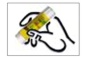 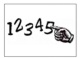 Prénom :     					Date :				Mathématiques : quantités et chiffres jusqu’à 3 n°2Compte les girafes et colle la bonne main et le bon chiffre dans le tableau.Prénom :     					Date :				Mathématiques : quantités et chiffres jusqu’à 3 n°3Compte les lions et colle la bonne main et le bon chiffre dans le tableau.Prénom :     					Date :				Mathématiques : quantités et chiffres jusqu’à 3 n°4Compte les zèbres et colle la bonne main et le bon chiffre dans le tableau.Prénom :     					Date :				Mathématiques : quantités et chiffres jusqu’à 3 n°5Compte les éléphants et colle la bonne main et le bon chiffre dans le tableau.Pour 3 fichesPrénom :     					Date :				Mathématiques : quantités et chiffres jusqu’à 3 n°6Regarde combien te disent la main et le chiffre et colle le bon nombre de crocodiles.Prénom :     					Date :				Mathématiques : quantités et chiffres jusqu’à 3 n°7Regarde combien te disent la main et le chiffre et colle le bon nombre de rhinocéros.Prénom :     					Date :				Mathématiques : quantités et chiffres jusqu’à 3 n°8Regarde combien te disent la main et le chiffre et colle le bon nombre de gazelles.Prénom :     					Date :				Mathématiques : quantités et chiffres jusqu’à 3 n°9Regarde combien te disent la main et le chiffre et colle le bon nombre d’hippopotames.Prénom :     					Date :				Mathématiques : quantités et chiffres jusqu’à 3 n°10Regarde combien te disent la main et le chiffre et colle le bon nombre de guépards.Prénom :     					Date :				Mathématiques : quantités et chiffres jusqu’à 3 n°11Regarde combien te dit le chiffre et colle le bon nombre de perroquets.Prénom :     					Date :				Mathématiques : quantités et chiffres jusqu’à 3 n°12Regarde combien te dit le chiffre et colle le bon nombre de girafes.Prénom :     					Date :				Mathématiques : quantités et chiffres jusqu’à 3 n°13Regarde combien te dit le chiffre et colle le bon nombre d’éléphants.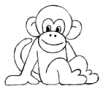 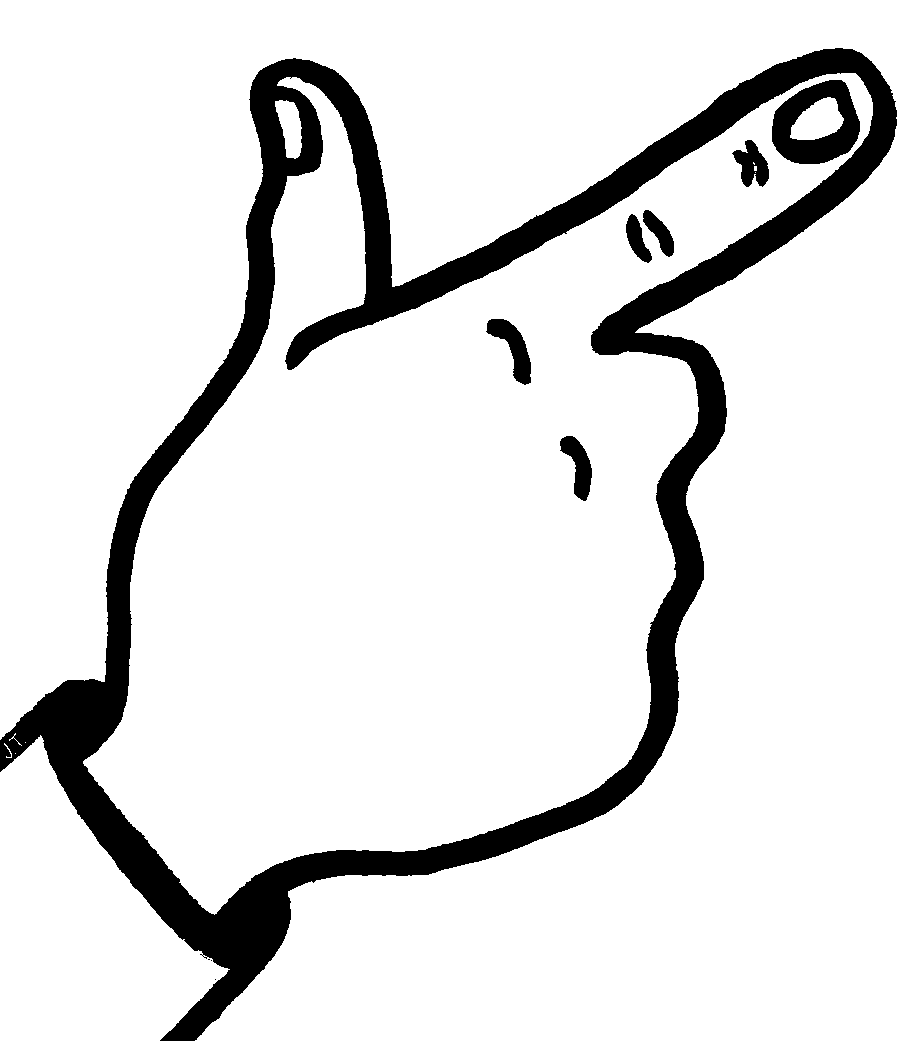 2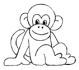 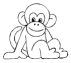 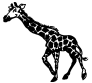 2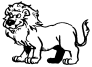 2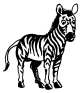 2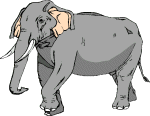 2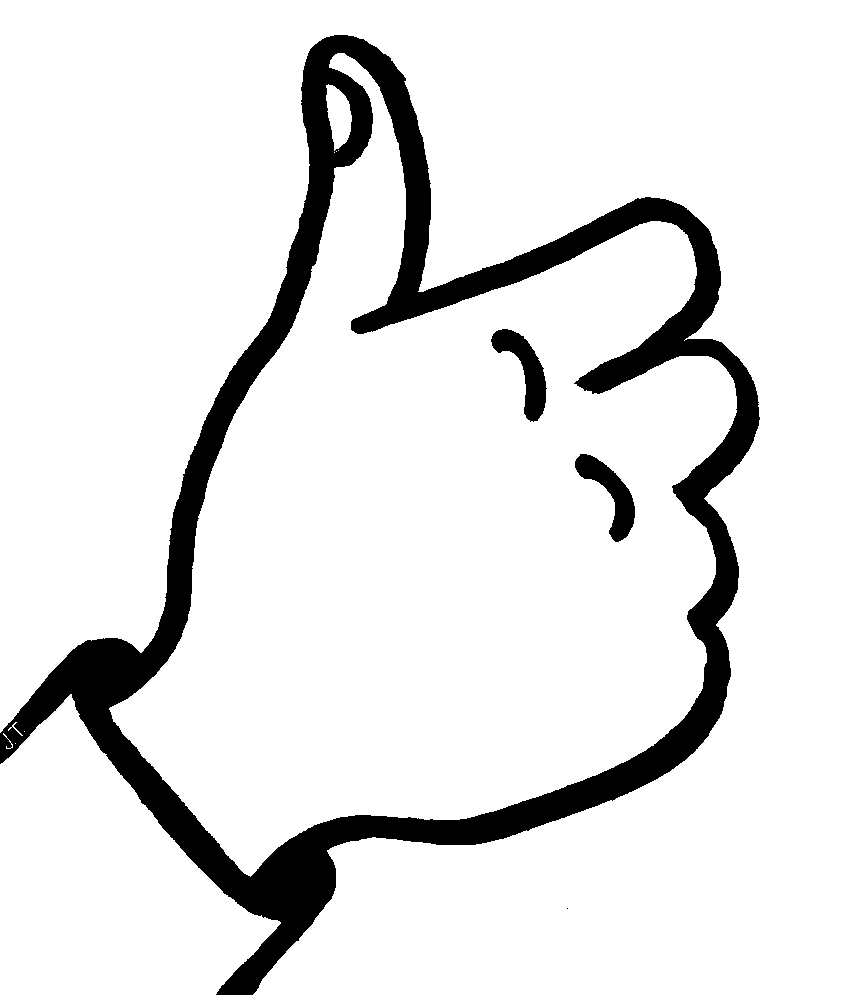 11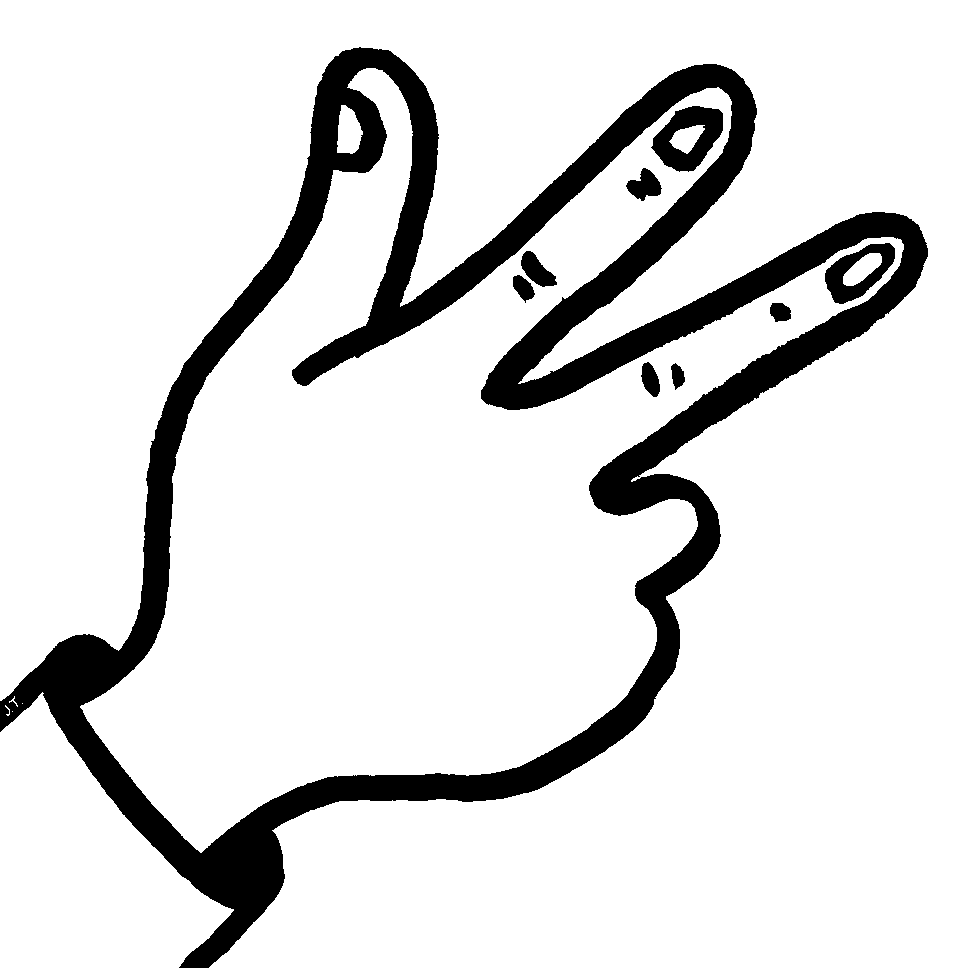 33112233113232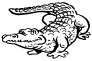 313122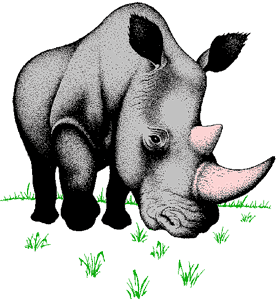 313122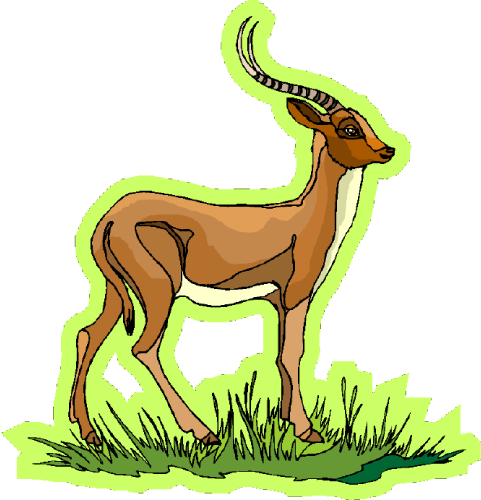 313122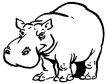 313122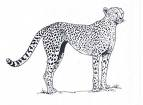 31312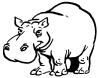 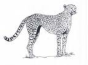 3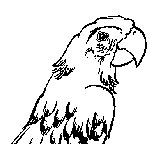 213123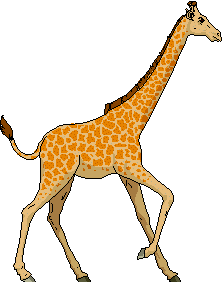 213123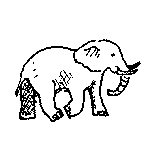 21312